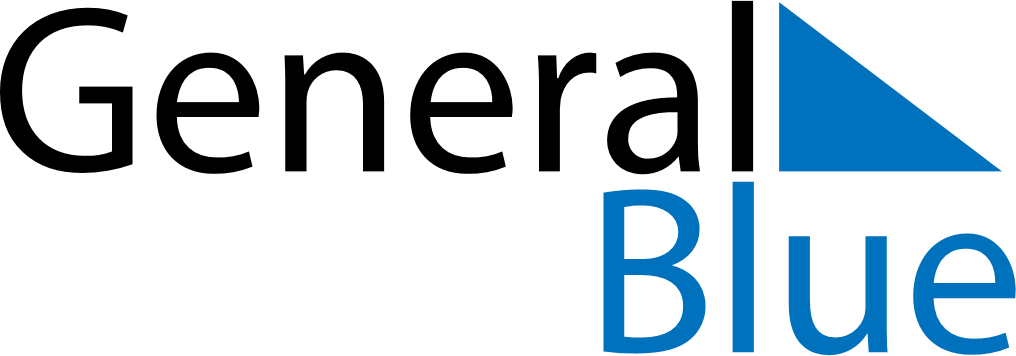 November 2024November 2024November 2024November 2024November 2024November 2024Ermesinde, PortugalErmesinde, PortugalErmesinde, PortugalErmesinde, PortugalErmesinde, PortugalErmesinde, PortugalSunday Monday Tuesday Wednesday Thursday Friday Saturday 1 2 Sunrise: 7:05 AM Sunset: 5:29 PM Daylight: 10 hours and 24 minutes. Sunrise: 7:06 AM Sunset: 5:28 PM Daylight: 10 hours and 22 minutes. 3 4 5 6 7 8 9 Sunrise: 7:07 AM Sunset: 5:27 PM Daylight: 10 hours and 19 minutes. Sunrise: 7:09 AM Sunset: 5:26 PM Daylight: 10 hours and 17 minutes. Sunrise: 7:10 AM Sunset: 5:25 PM Daylight: 10 hours and 14 minutes. Sunrise: 7:11 AM Sunset: 5:24 PM Daylight: 10 hours and 12 minutes. Sunrise: 7:12 AM Sunset: 5:23 PM Daylight: 10 hours and 10 minutes. Sunrise: 7:13 AM Sunset: 5:21 PM Daylight: 10 hours and 8 minutes. Sunrise: 7:15 AM Sunset: 5:20 PM Daylight: 10 hours and 5 minutes. 10 11 12 13 14 15 16 Sunrise: 7:16 AM Sunset: 5:19 PM Daylight: 10 hours and 3 minutes. Sunrise: 7:17 AM Sunset: 5:18 PM Daylight: 10 hours and 1 minute. Sunrise: 7:18 AM Sunset: 5:17 PM Daylight: 9 hours and 59 minutes. Sunrise: 7:19 AM Sunset: 5:17 PM Daylight: 9 hours and 57 minutes. Sunrise: 7:21 AM Sunset: 5:16 PM Daylight: 9 hours and 55 minutes. Sunrise: 7:22 AM Sunset: 5:15 PM Daylight: 9 hours and 52 minutes. Sunrise: 7:23 AM Sunset: 5:14 PM Daylight: 9 hours and 50 minutes. 17 18 19 20 21 22 23 Sunrise: 7:24 AM Sunset: 5:13 PM Daylight: 9 hours and 48 minutes. Sunrise: 7:25 AM Sunset: 5:12 PM Daylight: 9 hours and 47 minutes. Sunrise: 7:27 AM Sunset: 5:12 PM Daylight: 9 hours and 45 minutes. Sunrise: 7:28 AM Sunset: 5:11 PM Daylight: 9 hours and 43 minutes. Sunrise: 7:29 AM Sunset: 5:10 PM Daylight: 9 hours and 41 minutes. Sunrise: 7:30 AM Sunset: 5:10 PM Daylight: 9 hours and 39 minutes. Sunrise: 7:31 AM Sunset: 5:09 PM Daylight: 9 hours and 37 minutes. 24 25 26 27 28 29 30 Sunrise: 7:32 AM Sunset: 5:08 PM Daylight: 9 hours and 36 minutes. Sunrise: 7:33 AM Sunset: 5:08 PM Daylight: 9 hours and 34 minutes. Sunrise: 7:35 AM Sunset: 5:07 PM Daylight: 9 hours and 32 minutes. Sunrise: 7:36 AM Sunset: 5:07 PM Daylight: 9 hours and 31 minutes. Sunrise: 7:37 AM Sunset: 5:07 PM Daylight: 9 hours and 29 minutes. Sunrise: 7:38 AM Sunset: 5:06 PM Daylight: 9 hours and 28 minutes. Sunrise: 7:39 AM Sunset: 5:06 PM Daylight: 9 hours and 27 minutes. 